Colegio santa María de Maipú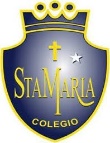 Departamento de artes, tecnología y música.Correo: musicaprimerciclo.smm@gmail.comCanal de YouTube: Departamento de Artes SMM.                  Nivel: Tercero Básico    Link: https://www.youtube.com/watch?v=n26Vx993ruwGuía de autoaprendizaje Nº12 MÚSICA retroalimentaciónNombre_______________________________________ Curso: _______ Fecha: ______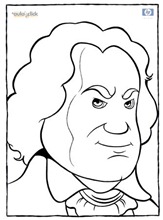 En ésta guía vamos a conocer la danza más característica y tradicional de nuestro país: La cueca.Sabías tú que nuestro baile nacional proviene de la zamacueca, y ésta, tiene su origen en Perú.La cueca abarca todo el largo y ancho del país, pasando por la zona norte, centro y sur. Sin embargo, es en la zona central donde se ha popularizado y es nuestra identidad como país.Instrumentos musicales principales de la cueca: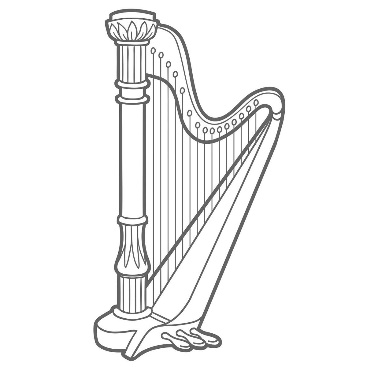 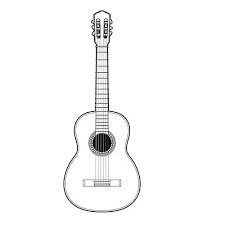 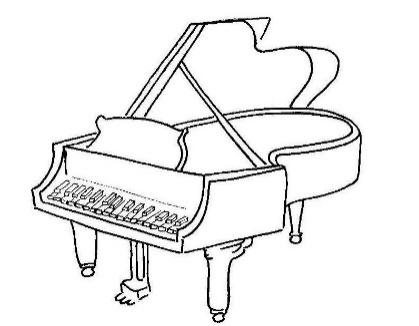 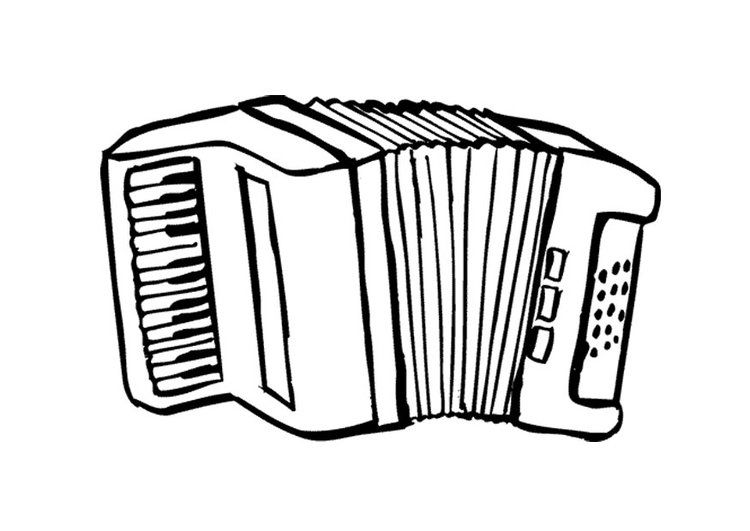 Respuestas:Actividad: Según los instrumentos observados, podemos decir que:La guitarra es un instrumento de:CuerdasVientoPercusiónEl arpa es un instrumento de:CuerdasVientopercusiónEl piano es un instrumento de:CuerdasVientoPercusiónEl acordeón es un instrumento de:CuerdasVientoPercusión 